Catholic Church of St Alban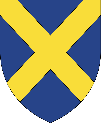 51 Nether Street, North Finchley, London N12 7NN0208 446 0224Email: finchleynorth@rcdow.org.ukWebsite: parish.rcdow.org.uk/finchleynorth/FIRST HOLY COMMUNION REGISTRATION FORM 2023-2024At St Alban’s our First Holy Communion preparation course is in 2 parts:Part 1: The sessions are a Foundation Course in Year 3 and above (from September until November 2023) for:- Baptised Catholic Children who attend non-Catholic Schools- Children who have not yet been baptised.  (These children will also be prepared for their   Baptism at Easter by means of a separate short course.)Part 2: The sessions (from November 2023 until May 2024) are for all children preparing to make their First Holy Communion:- Baptised Catholic Children who attend Catholic Schools in Year 3 and above- Children who have completed the Foundation Course.Childs’s details                               Boy   or   Girl (please circle)PLEASE USE BLOCK CAPITALS AND WRITE YOUR CHILD’S NAME AS THEY APPEAR ON THEIR BIRTH CERTIFICATE AND/OR THEIR PASSPORTFirst name ______________________________________________Surname ________________________________________________Date of Birth _____________________________________________Home Address _____________________________________________________________________________________________________Contact number ____________________________________________Has your child been baptised in the Catholic Church?   Yes / No (please delete)Church of Baptism _________________________________________Date of Baptism ___________________________________________Please supply a copy of the Baptism certificate if your child was not baptised at St Alban’s)(If your child has not been baptised, we will need a copy of the Baptism Certificate of a Catholic parent unless the parent is also preparing for Baptism him/herself).Does your child have any Special Educational Needs or Disabilities of which we should be aware? Or any medical conditions or allergies which might effect your child whilst in our care? Please explain them here and provide any additional information separately. ______________________________________________________________________________________________________________________________________________________________________________________________The Diocese of Westminster provides support to families whose children with additional needs are preparing to receive Sacraments.Name of School _________________________________ Current School Year _________________Parents’ detailsName of parent 1_____________________________________Religion______________________Contact number ________________________________________Email address___________________________________________Name of parent 2________________________________ Religion ________________________Contact number ________________________________________________________________Email address ___________________________________________________________________ConsentI understand that group/activity photographs may be taken during the FHC events and displayed in the church or on the St Alban’s website, in line with the Church’s policy. I do / do not give my consent to this for my child (please delete what does not apply) and sign here:Signed ________________________________________________ Date _______________________(parent/guardian)CommitmentMaking your First Holy Communion is an important and special part of your child’s journey as a member of the Catholic Church.  It is expected that your child will attend all sessions (whether in person on Saturday mornings or when they are online) and is supported in their Holy Communion preparation at home.  Families having difficulties with the schedule of sessions should discuss this with Fr Dermot, our Parish Priest, at the earliest opportunity.  Regular attendance at Mass on Sunday mornings or Saturday evenings is also expected.  The date of the ceremony will be confirmed at the earliest opportunity.  We ask for a donation of £30 for the course to cover course administration costs. This can be paid by cash, cheque (payable to St Alban’s Church) or online transfer. Please see the website or contact the parish office for details. Signed ________________________________________________ Date _______________________(parent/guardian)Forms for children needing part 1 & 2 of the course must be received by Sunday 3rd September 2023.Forms for children needing part 2 of the course must be received by Sunday 5th November 2023.Completed applications can be emailed to the parish office – finchleynorth@rcdow.org.ukor post through letterbox of presbytery.Your personal details will be held securely on file until the programme has ended and the certificates have been presented.  Details will also be stored securely on the parish computer until next programme begins.  You can read our full privacy policy on rcdow.or.uk/diocese/privacy-policy